PanamaPanamaPanamaNovember 2029November 2029November 2029November 2029SundayMondayTuesdayWednesdayThursdayFridaySaturday123Separation Day (from Columbia)45678910Primer Grito de Independencia1112131415161718192021222324252627282930Independence Day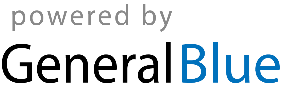 